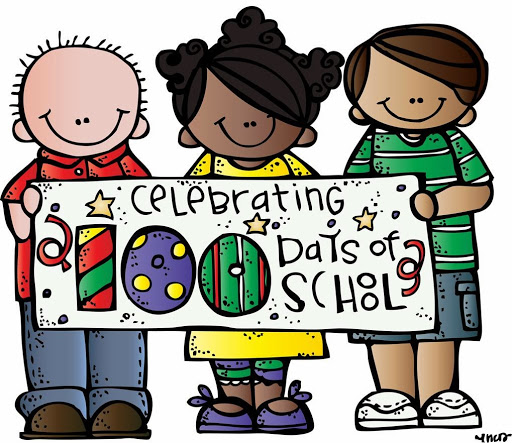 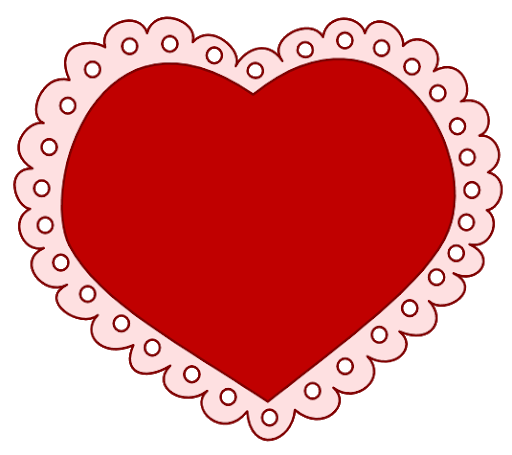 SundayMondayTuesdayWednesdayThursdayFridaySaturday123456Pound Fitness  (bring a yoga mat if possible)Pizza DayLibrary Day7Report cards go homeReturn Home Read Folder89Happy Birthday Alayna!1011STEM12Return 100th day ziploc filled with 100 objectsBook Orders DueHappy Birthday Cohen!13Zumba Fitness Pita DayLibrary Day14Valentine’s Day (wear red, pink and/or white)Return Home Read Folder151617Family Day – NO SCHOOL18100th Day of School!1920Pizza Day21Library DayReturn Home Read Folder		22232425Shrove Tuesday ($2.00 donation)26Ash Wednesday Mass (11:30am)STEMPink Shirt Day27Family Movie Night (6:00pm)28Library DayReturn Home Read Folder29